Уважаемыеучащиеся, родители (законные представители) и педагоги!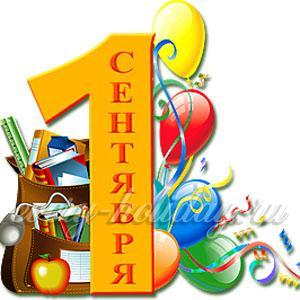 План проведения«Дня знаний» (1 сентября 2021 года):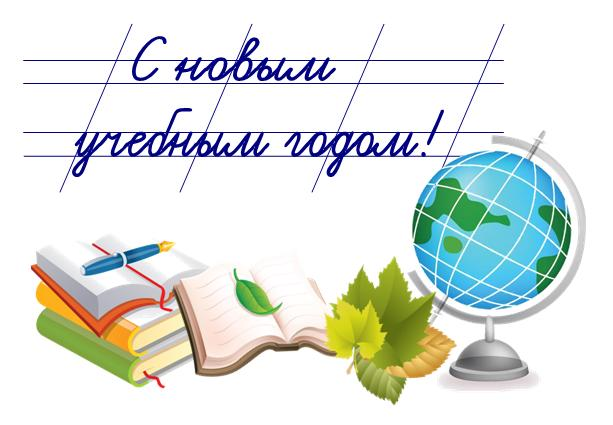 Время проведенияМероприятиеКлассыМесто проведения08:30 – 09:10Классные часы2-8, 10Классные кабинеты10:00 – 10:30Торжественная линейка1 А, 1 Б, 1 В, 9 А, 9 Б, 11 АПлац у школы10:40 – 11:20Классный час1 А, 1 Б, 1 В, 9 А, 9 Б, 11 АКлассный кабинеты11:30 – 12:00Праздник первого звонка1 А, 1 Б, 1 ВАктовый зал